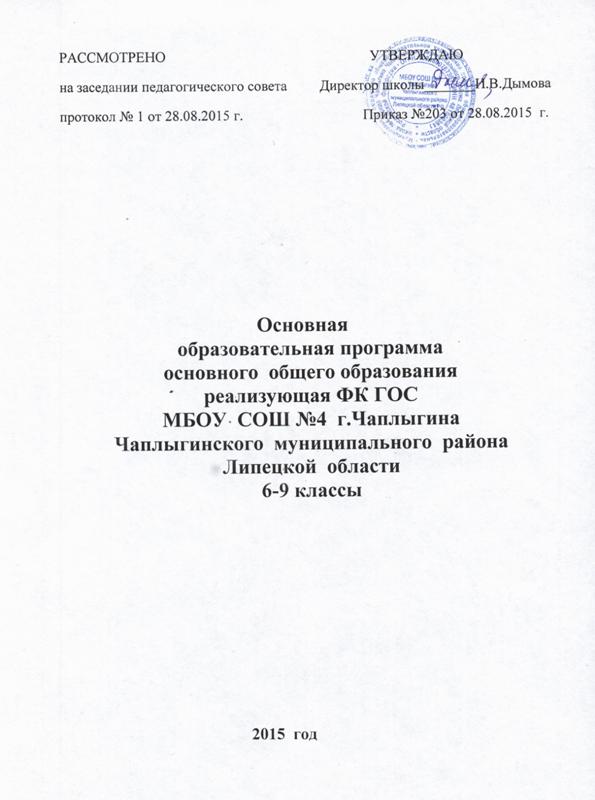 СОДЕРЖАНИЕ   Пояснительная  записка   Целевое  назначение  программыНормативно-правовая  основаЦели  и  ценности   основного  общего  образованияМодель  выпускника  основной  школыАдресность  образовательной  программыСодержание  представляемого  образованияОсобенность  учебного  плана  школыКалендарный  учебный  графикПрограммно-методическое  обеспечение  образовательного                процессаИспользуемые  технологии,  обеспечивающие  реализацию             образовательной  программыРесурсное  обеспечение Оценка  реализации  образовательной  программы.Пояснительная  запискаОбразовательная программа школы – документ, который разрабатывается школой и определяет -содержание образования, -пути реализации целей основного общего образования, соответствующие особенностям и возможностям школы, -приоритетные задачи школы по выполнению требований стандарта и повышению качества образования.В подготовке программы участвовали: администрация ОУ, члены педагогического коллектива. К разработке основной образовательной программы основного общего образования привлечены органы школьного самоуправления, обеспечивающие государственно-общественный  характер  управления  образовательным  учреждением.    Образовательная программа основного общего  образования разработана с учётом требований федерального компонента государственного образовательного стандарта (далее — Стандарт);  определяет цели, задачи, планируемые результаты, содержание и организацию образовательного процесса и направлена на формирование общей культуры, духовно-нравственное, гражданское, социальное, личностное и интеллектуальное развитие, обеспечивающие социальную успешность, развитие творческих способностей, сохранение и укрепление здоровья учащихся. Программа разработана с учётом реальной социальной ситуации, материальных, кадровых возможностей школы, образовательных потребностей и запросов участников образовательного процесса. Программа соответствует основным принципам государственной политики РФ в области образования. Это:гуманистический характер образования, приоритет общечеловеческих ценностей, жизни и здоровья человека, свободного развития личности;воспитание гражданственности, трудолюбия, уважения к правам и свободам человека, любви к окружающей природе, Родине, семье;единство федерального культурного и образовательного пространства, защита и развитие системой образования национальных культур, региональных культурных традиций и особенностей в условиях многонационального государства;общедоступность образования, адаптивность системы образования к уровням и особенностям развития и подготовки обучающихся и воспитанников;обеспечение самоопределения личности, создание условий для ее самореализации, творческого развития;формирование у учащегося адекватной современному уровню знаний и уровню  образования  картины мира;формирование человека и гражданина, интегрированного в современное ему общество и нацеленного на совершенствование этого общества.Общая  информация  о  школе:Полное наименование: муниципальное бюджетное общеобразовательное учреждение средняя общеобразовательная школа №4 города Чаплыгина Чаплыгинского муниципального района Липецкой области Российской ФедерацииУчредитель: администрация Чаплыгинского муниципального района Липецкой областиОрганизационно-правовая форма: муниципальное бюджетное  общеобразовательное   учреждениеНаименования филиала:    - филиал муниципального бюджетного общеобразовательного учреждения средней общеобразовательной школы №4 города Чаплыгина Чаплыгинского  муниципального района Липецкой  области Российской Федерации в селе ЮсовоМесто нахождения: РФ, 399902, Липецкая область, город Чаплыгин, улица Советская, дом 10А.Адрес(а) осуществления образовательной деятельности: -РФ, 399902, Липецкая область, г.Чаплыгин, улица Советская, дом 10А;-РФ, 399902, Липецкая область, г.Чаплыгин, улица Мира, дом 10А;-РФ, 399902, Липецкая область, Чаплыгинский    район, село Юсово, улица Строительная, дом 3;-РФ, 399902, Липецкая область, Чаплыгинский    район, село Юсово, улица Строительная, дом 5. Банковские реквизиты: ИНН/ КПП  4818003841/481801001 ОГРН 1024800767397л/с20706000028   р/с 40701810600001000167БИК: 044206001 Банк: отделение Липецк г.ЛипецкТелефон: 8 (47475) 2-12-33e-mail: sсh4chaplygin@yandex.ru Сайт: sch4chaplygin.okis.ruФИО руководителя: Дымова Инна Валерьевна.ФИО заместителей:Жабина Ольга Михайловна – заместитель директора по УВРМасленикова Татьяна Николаевна - заместитель директора по ВРЗав. филиалом: Беспалова Лариса Валерьевна - филиал в селе ЮсовоЦелевое  назначение  программыНормативно-правовая основаНормативно - правовой  основой  разработки  и  существования  основной образовательной  программы  основного общего образования  являются: Федеральный закон от 29 декабря 2012 г. № 273 ФЗ « Об образовании в Российской федерации»;Федеральный компонент государственных образовательных стандартов начального общего, основного общего и среднего (полного) общего образования, утвержденный приказом Министерства образования РФ от 05.03.2004г. №1089 (с изменениями и дополнениями);Приказ Министерства образования РФ от 09.03.2004 № 1312 «Об утверждении базисного учебного плана и примерных учебных планов для образовательных учреждений РФ, реализующих программы общего образования ( с изменениями);Приказ  Министерства  образования  и  науки  России от 31 марта 2014 г.  № 253 «Об утверждении федерального перечня учебников, рекомендуемых к использованию при реализации имеющих государственную аккредитацию образовательных программ начального общего, основного общего, среднего общего образования»Приказ управления образования и науки Липецкой области от  23.04.2014  г.  № 385  «О  базисных  учебных  планах  для образовательных учреждений  Липецкой  области   на  2014/2015  учебный  год».                 2.2.Цели  и  ценности  основного  общего  образования     Образовательная программа МБОУ СОШ № 4 города Чаплыгина соответствует задачам государственной и региональной политики в сфере образования, направленной на обеспечение доступности качественного образования для всех детей и на достижение такого качества образования, которое отвечает социальным запросам в сфере образования.   Образовательная программа  ориентирована на реализацию следующих  целей образования: 1) формирование личности учащихся, -  умеющей учиться -  определять границы и дефициты своего знания, находить способы и  пути преодоления своих трудностей; уметь переносить способы действия из одной предметной области в другую, в социальную жизнь;  - готовой осуществить индивидуальный ответственный выбор собственной образовательной траектории;  - способной понимать и принимать ценность образования, быть мотивированной к его продолжению в тех или иных формах;      -  обладающей социальным опытом, позволяющим ориентироваться в быстро меняющемся мире и взаимодействовать с людьми с разными ценностными и культурными установками;- обладающей развитыми формами мышления, способствующими решению большого круга предметных, социально-ориентированных и личностных задач.2) формирование у обучающихся таких умений, как: общение,  творческое мышление, умение решать  проблемы разными путями; умение работать самостоятельно, в группе, признавая ценность индивидуальных различий;     3)   воспитание выпускника – человека и гражданина, уважающего права и свободу личности, ответственно относящегося к своей жизни и здоровью, обладающего культурными потребностями, самосознанием, коммуникативной культурой;      4) становление и развитие личности в её индивидуальности, самобытности, уникальности, неповторимости.Достижение поставленных целей возможно при условии решения следующих основных задач:- обеспечение соответствия образовательной программы требованиям Стандарта;- обеспечение преемственности начального общего и основного общего образования;- обеспечение доступности получения качественного образования, достижение планируемых результатов освоения основной образовательной программы общего образования всеми обучающимися, в том числе детьми с ограниченными возможностями здоровья;- усиление воспитательного потенциала школы, обеспечение педагогического сопровождения каждого обучающегося, формирование образовательного базиса, основанного не только на знаниях, но и на соответствующем культурном уровне развития личности, создание необходимых условий для её самореализации;- обеспечение эффективного сочетания урочных и внеурочных форм организации образовательного процесса, взаимодействия всех его участников;- взаимодействие образовательного учреждения при реализации основной образовательной программы с социальными партнёрами;- выявление и развитие способностей обучающихся, в том числе одарённых детей, детей с ограниченными возможностями здоровья, их профессиональных склонностей через систему секций, и кружков, организацию общественно полезной деятельности с использованием возможностей образовательных учреждений дополнительного образования детей;- организация интеллектуальных и творческих соревнований, технического творчества, проектной и учебно-исследовательской деятельности;- участие обучающихся, их родителей (законных представителей), педагогических работников и общественности в проектировании и развитии внутришкольной социальной среды, школьного уклада;- включение обучающихся в процессы познания и преобразования внешкольной социальной среды (микрорайона ОУ) для приобретения опыта реального управления и действия;- социальное и учебно-исследовательское проектирование, профессиональная ориентация обучающихся при поддержке педагогов, сотрудничество с учреждениями профессионального образования, центрами профессиональной ориентации;- сохранение и укрепление физического, психологического и социального здоровья обучающихся, обеспечение их безопасности.Учащиеся,  успешно  завершившие  основное  общее  образование  (выполняющие  в  полном  объёме  требования  к  уровню  подготовки  оканчивающих  основную  школу),  продолжают  обучение  на  следующем  уровне  общего  образования.Образовательная программа предназначена удовлетворять потребность учащихся -  в обеспечении обязательного минимума усвоения содержания образования и максимального для каждого учащегося уровня успешности; -  в расширении возможностей для удовлетворения проявившегося интереса к тому или иному учебному предмету и программах обучения, обеспечивающих личностное становление и профессиональное самоопределение;- в обеспечении оптимального уровня образованности, который характеризуется способностью решать задачи в различных сферах жизнедеятельности, опираясь на освоенный социальный опыт;- в развитии необходимых знаний и умений;2)  общества и государства   - в реализации образовательных программ, обеспечивающих ориентацию личности на сохранение и воспроизводство достижений культуры и воспитание молодого поколения специалистов, способных решать новые прикладные задачи;3)  средних  учебных заведений    -  в притоке молодежи, ориентированной на освоение программ профессионального обучения и общекультурного развития;4)  рынка труда       –  в притоке новых ресурсов;5)  выпускника образовательного учреждения            -    в социальной успешности.В основе реализации основной образовательной программы  основного  общего  образования МБОУ СОШ №4 города Чаплыгина  лежит идея перехода на  системно-деятельностный подход, который предполагает:- воспитание и развитие качеств личности, отвечающих требованиям современного общества, задачам построения российского гражданского общества на основе принципов толерантности, диалога культур и уважения его многонационального, поликультурного состава;- формирование, соответствующее целям  основного общего образования социальной среды развития учащихся, переход к стратегии социального проектирования и конструирования на основе разработки содержания и технологий образования, определяющих пути и способы достижения желаемого уровня (результата) личностного и познавательного развития учащихся;- ориентация на достижение цели и основного результата образования — развитие на основе освоения универсальных учебных действий, познания и освоения мира личности учащегося, его активной учебно-познавательной деятельности, формирование его готовности к саморазвитию и непрерывному образованию;- признание решающей роли содержания образования, способов организации образовательной деятельности и учебного сотрудничества в достижении целей личностного и социального развития учащихся;- учёт индивидуальных возрастных, психологических и физиологических особенностей учащихся, роли, значения видов деятельности и форм общения при построении образовательного процесса и определении образовательно-воспитательных целей и путей их достижения;- разнообразие индивидуальных образовательных запросов и индивидуального развития каждого учащегося, в том числе одарённых детей, детей с ограниченными возможностями здоровья.  2.3.Модель  выпускника  основной  школыКачества, которые должны быть сформированы у выпускников школы в соответствии с задачами по уровням образования, определены в программе развития школы:высокий уровень образованности; культура мышления;готовность к самостоятельной образовательной деятельности, уровень   развития познавательных интересов у учащихся;готовность к творческой исследовательской продуктивной деятельности;умение оценить явления и процессы окружающей жизни, самооценки собственных убеждений и поступков; система нравственно-этических качеств;готовность к самоопределению, созданию семьи, межличностному общению с людьми независимо от их национальности и вероисповедания; потребность ведения здорового образа жизни;    конкурентоспособность (в нашем случае - продолжение обучения в учреждениях среднего профессионального образования, в сфере образовательного пространства нашего города, высших учебных заведениях).Модель выпускника:I. Уровень обученности, сформированность ключевых компетенций необходимых для дальнейшего  среднего  общего,  среднего профессионального образования: - освоил на уровне требований государственных программ учебный материал по всем предметам школьного учебного плана; - освоил на повышенном уровне сложности (или углубленно) учебные программы по предметам; - освоил профессиограммы и психограммы пяти основных направлений классификации и систематизации профессий (человек-природа, человек-техника, человек - знаковая система, человек-человек, человек - художественный образ).   Сделал выбор познавательного профиля для обучения в старшем звене средней общеобразовательной школы или профессиональный выбор для обучения  в  средних профессиональных учебных заведениях.   Овладел основными общеучебными умениями и навыками, способами познавательной деятельности необходимыми для дальнейшего среднего  общего образования,  среднего профессионального образования: а) основными мыслительными операциями (анализа, синтеза, сравнения, конкретизации, обобщения, абстрагирования, классификации, систематизации в рамках возрастных ограничений предъявляемых к уровню сформированности основных элементов абстрактного мышления);б) навыками планирования, проектирования, моделирования, исследовательской, творческой деятельности;в) трудовыми умениями и навыками по работе с тканью, деревом, металлом, ухода за землей, приготовление пищи, навыками самосохранения в экстремальной ситуации;г) личными особенностями восприятия, обработки, переработки, хранения, воспроизведения информации, основами компьютерной грамотности; техникой пользования компьютером и другой вычислительной техникой (при условии, что информатика преподавалась в 8-м - 9-м классе);д) ознакомлен с основными информационными технологиями, оптимальными для учащегося формами, методами, средствами самостоятельной, познавательной деятельности, основанной на усвоении способов приобретения знаний из различных источников информации;е) овладел на необходимом уровне умениями и навыками саморазвития, самосовершенствования, самореализации, самоконтроля, личной и предметной рефлексии;ж) овладел на необходимом уровне навыками языкового и речевого развития, культурой родного языка, сформированных на уровне 9-го класса необходимых умений и навыков владения иностранным языком.II. Уровень ключевых компетенций связанных с физическим развитием и укреплением здоровья: Овладел знаниями и умениями здоровьесбережения: а) знание и соблюдение норм здорового образа жизни;б) знание и соблюдение правил личной гигиены и обихода;в) знание опасности курения, алкоголизма, токсикомании, наркомании, СПИДа;г) знание особенностей физического, физиологического развития своего организма, типа нервной системы, темперамента, суточного биоритма;д) знание и владение основами физической культуры человека. III. Уровень сформированности ключевых компетенций, связанных с взаимодействием человека и социальной сферы, человека и окружающего его мира. - уровень сформированности мотивационного, когнитивного, поведенческого, ценностно-смыслового аспекта, эмоционально-волевой регуляции процесса и результата компетенции социального взаимодействия: с обществом, общностью, коллективом, семьей, друзьями, партнерами;- уровень владения умениями и навыками сотрудничества, толерантности, уважения и принятия другого (раса, национальность, религия, статус, пол),  погашение конфликтов;- уровень владения основами мобильности, социальной активности, конкурентоспособности, умение адаптироваться в социуме;- уровень владения знаниями, умениями, навыками общения: основами устного и письменного обучения, умение вести диалог, монолог, знание и соблюдение традиций, этикета. IV. Уровень сформированности компетенции,  связанной с грамотностью: - правовой культуры человека (прав и обязанностей гражданина, свободы и ответственности за свои поступки, самоконтроль в своих действиях);- норм и правил поведения в социуме;- гражданского долга, чувства патриотизма к своей Родине, малой Родине, гордости за символы государства (герб, флаг, гимн);- осознание собственной индивидуальности (социальной взрослости, уверенности в себе, собственного достоинства, потребность в общественном признании, уровень стремления к самоутверждению. V. Уровень сформированности культуры личности: - культуры внешнего вида, одежды, оформления, жилища, рабочего места;- экологической культуры;- восприятие, понимание и использование ценностной живописи, литературы, искусства, музыки, народного изобразительного творчества;- уровень познания и использования истории цивилизаций, собственной страны, религии.  2.4.Адресность  образовательной программыПрограмма адресована:учащимся и их родителям:для информирования о целях, содержании, организации и предполагаемых результатах деятельности школы по достижению каждым учащимся образовательных результатов;для определения сферы ответственности за достижение образовательных результатов деятельности школы, родителей и учащихся и возможностей их взаимодействия;учителям:для углубления понимания смысла образования и в качестве ориентира в практической образовательной деятельности;администрации:для координации деятельности педагогического коллектива по выполнению требований к результатам и условиям освоения учащихся ООП;для регулирования взаимоотношений субъектов образовательного процесса (педагогов, учащихся, родителей, администрации);учредителю и органам управления:для повышения объективности оценивания образовательных результатов школы в целом;для принятия управленческих решений на основе мониторинга эффективности процесса, качества, условий и результатов образовательной деятельности школы.Содержание  представляемого  образования3.1.Особенность  учебного  плана  школы       Учебный план МБОУ СОШ № 4 - это нормативно-правовой документ для реализации программ общего образования. Учебный план обеспечивает выполнение гигиенических требований к режиму образовательного процесса, установленных постановлением Главного государственного санитарного врача РФ от 29.12.2010 № 189 «Об утверждении СанПиН 2.4.2.2821-10 «Санитарно-эпидемиологические требования к условиям и организации обучения в общеобразовательных учреждениях».Учебный план реализуется при шестидневной учебной неделе в 6-9 классах.                             ОСОБЕННОСТИ УЧЕБНОГО ПЛАНА 6-9-х КЛАССОВ     Учебный план 6-9-х классов, реализующий федеральный компонент государственного стандарта общего образования, разработан в соответствии с Федеральным законом от 29 декабря 2012 года № 273-ФЗ «Об образовании в Российской Федерации», приказом Минобразования России «Об утверждении федерального компонента государственных стандартов начального общего, основного общего и среднего (полного) общего образования» от 05.03.2004г. № 1089, приказами Министерства образования Российской Федерации от 09 марта 2004 года № 1312 «Об утверждении федерального базисного учебного плана и примерных учебных планов для образовательных учреждений Российской Федерации, реализующих программы общего образования», постановлением Главного государственного санитарного врача РФ от 29.12.2010      № 189 «Об утверждении СанПиН 2.4.2.2821-10 «Санитарно-эпидемиологические требования к условиям и организации обучения в общеобразовательных учреждениях», приказом Управления образования и науки Липецкой области «О базисных учебных планах для общеобразовательных учреждений Липецкой области на 2015-2016 учебный год» от 29.04.2015 г. № 424.      Содержание образования на второй ступени  является относительно завершенным и базовым для продолжения обучения в средней  общеобразовательной или профессиональной школе, создает условия для подготовки учеников к выбору профиля дальнейшего образования, их социального самоопределения и самообразования. Учебный план реализуется по программам общего образования.     Продолжительность урока в основной школе - 45 минут. Продолжительность учебного года- 35 учебных недель.     Часы регионального компонента и компонента ОУ в основной школе распределены в соответствии с  приказом управления образования и науки Липецкой области «О базисных учебных планах для общеобразовательных учреждений Липецкой области на 2015-2016 учебный год» от 29.04.2015 г. № 424. Региональный компонент изучается в 6 классах в объёме 4 часов, в 7, 9 классах в объёме 3 часов, в  8-х классах в объёме 2 часов в неделю.       Компонент образовательного учреждения в 6  классах изучается в объёме 4 часов, в 7-9 классах в объёме 3 часов.       В соответствии с рекомендациями Управления образования и науки Липецкой области (приказ №585 от 20.06.2013г.) с целью целостного и последовательного изучения  в 6,7 классах по 1 часу введены предметы «Информатика и ИКТ», «Основы безопасности жизнедеятельности». По 1 часу русского языка в 8,9 классах, по 2 часа русского языка в 6 классах, 1 час математики (алгебра) в 8 классе позволяют более детально изучить программный материал по обязательным предметам для подготовки к  государственной  итоговой аттестации в 9 классе.        С целью изучения родного края, его традиций и особенностей в 7 классе  введён 1 час «Краеведения» из компонента ОУ.       С учётом индустриально-технологической направленности региона, в целях профориентации введён 1 час «Черчения» в 8 классе.      В 9 классе реализуются 3 часа регионального компонента: математика (алгебра), история (краеведческий модуль) и черчение  (в рамках профориентации). В качестве компонента ОУ введён 1 час русского язык с целью качественной подготовки к ГИА,  1 час химии (курс « Химия в быту»), целью которого является углубленное изучение предмета федерального компонента базисного учебного плана «химия» для сдачи ЕГЭ, 1 час ОБЖ для завершения изучения курса данного предмета в полном объёме.      В 9 классе в качестве федерального компонента изучается  интегрированный  курс «Искусство» (согласно рекомендациям), второй год обучения.Школьные компоненты учебного плана  6-9 классов способствуют формированию прочных навыков функциональной грамотности обучающихся и их допрофессиональной компетентности. Календарный  учебный  графикПродолжительность учебного года в МБОУ СОШ №4: базовая школа и филиал в с. ЮсовоНачало учебного года – 01.09.2015г. Завершение  учебного года: для 6кл – 8 кл -  30.05.2016 г.                                                 для 9 кл - 25.05.2016 г.Начало учебных занятий:  8часов 30 минутОкончание учебных занятий:   14 часов 05 минут / 14часов 55минутСменность: МБОУ СОШ №4 и филиал в с. Юсово работают  в одну смену                                         Количество учебных недель в году: 35  - для 6-9классовПродолжительность учебных четвертей: 1 четверть – 9 недель2 четверть – 7 недель3 четверть – 11 недель 4 четверть – 8  недельПродолжительность рабочей недели  6-9классы  – 6 днейПродолжительность уроков:  6-9 классы – 45 минут Количество классов комплектов в каждой параллели:МБОУ СОШ №4 г Чаплыгина                                                  филиал в с. Юсово6-й класс –2                                                                                            6-й класс - 17-й класс– 1                                                                                            7- й класс -1 8-й  класс – 2                                                                                         8-й класс -19-й класс– 1                                                                                             9-й класс -1Всего: 10 классов                                                                                                    Регламентирование образовательного процесса на учебный год:Учебный год делится на 4 четверти.              Продолжительность каникул в течение учебного года:Сроки  промежуточной аттестации Промежуточная аттестация проводится:9 классы-  с 20 мая по 25 мая 2016 года;6-8   - с 27 мая по 30 мая 2016 года.    Проведение государственной итоговой аттестации в 9  классах Сроки проведения государственной итоговой аттестации выпускников устанавливаютсяМинистерством образования и науки Российской Федерации.План проведения основных мероприятийПриемные дни администрации для родителей:Часы консультаций психолога МБОУ « Информационный методический  центр» Четверг-                 10.30.-14.00. 3.3.Программно-методическое  обеспечение  образовательного  процесса Сведения  об  УМК, используемых  в  образовательном  процессеПеречень рабочих программ учителей для реализации основной образовательной программы основного общего образования3.4.Используемые  технологии,  обеспечивающие  реализацию  образовательной  программы     Учебный  процесс  в  школе  строится  на  основе  принципов  личностно-ориентированного  обучения  и  воспитания,  усилия  педагогов  нацелены  на  реализацию  индивидуальных  образовательных  потребностей  каждого  школьника,  на  их  право  выбора  уровня  освоения  образовательной  программы,  темпа  учебной  деятельности,  степени  сложности  выполнения  заданий  на  уроке  и дома.  В  учебно-воспитательном  процессе  учителями  используются:  - традиционные методики преподавания учебных предметов; - технологии развивающего обучения;- технологии учебного проектирования; - игровые технологии; - учебные технологии, ориентированные на интеграцию содержания, способов деятельности в обучении; - информационные технологии.При  выборе  педагогических  технологий  и  методик  обучения,  воспитания  и  развития  учащихся  учитывается  принцип  преемственности  в  использовании  педагогических  технологий  по  уровням  обучения,  а  также  уровень  учебно-методического  обеспечения,  имеющегося  в  образовательном  учреждении,  наличие  у  учителей  необходимой  подготовки  и  желания  работать  по  конкретной  технологии.В  школе  функционирует  система  коррекционной  поддержки  личности  школьника,  включающая  в  себя  следующие  компоненты: внутриклассная  дифференциация обучения  на  уроке; коррекционная  деятельность  во  внеурочное  время (индивидуальные  и  групповые  занятия); создание  оптимальных  условий  для  самореализации учащихся и  педагогов.Использование  современных  образовательных  технологий  в  практике  обучения  является  обязательным  условием  интеллектуального,  творческого  и  нравственного  развития  учащихся.  В  последнее  время  методическая  служба  школы  занимается  вопросами  использования  личностно-ориентированных,  здоровье сберегающих,  информационно-коммуникационных  технологий  в  образовательном  процессе.3.5.Ресурсное  обеспечение Материально-технические  условия  реализации  основной  образовательной программы  основного  общего  образованияТребования к материально-техническому и технико-технологическому обеспечению современной образовательной среды в школе соблюдаются на удовлетворительном уровне:Все учебные кабинеты и помещения для дополнительных занятий оборудованы соответствующей ученической мебелью.Имеются необходимые учебно-наглядные пособия и оборудование для занятий естественнонаучной деятельностью, моделированием, техническим творчеством, иностранными языками, музыкой и изобразительным искусством.Обучающиеся имеют возможность воспользоваться: кабинетом информационно-коммуникационных	технологий, библиотечно- информационным отделом, учебно-наглядными пособиями комплексно оборудованных кабинетов биологии, физики, химии, иностранного языка.Созданы условия для занятий физкультурой (спортзал, тренажерный зал, спортивная площадка), музыкой (кабинет музыки), изобразительным искусством (кабинет изобразительного искусства).Фонд школьной библиотеки составляют 10188 книг, из них учебники – 5510 штук. Обучающиеся обеспечены учебниками на 100 %. Библиотека школы оснащена компьютером с выходом в интернет.В восемнадцати  кабинетах рабочее место учителя оснащено компьютером; в кабинетах информатики, физики, математики и в кабинетах начальных классов установлены интерактивные комплексы; в школе имеется 10 демонстрационных экранов, 20 мультимедийных проекторов.В образовательном учреждении функционируют 2 компьютерных класса. Оборудованы автоматизированные рабочие места администраторов (компьютер, принтер, сканер, ксерокс). Во внеурочное время организован доступ обучающихся и учителей в компьютерные классы и Интернет.   Оснащение учебных и специализированных помещений, используемых для реализации образовательных программ:Наличие лицензионного программного оборудования и обеспечение доступа к Интернет-ресурсам в образовательном процессе.
Лицензионное программное обеспечение «Первая помощь». 
Широкополосный выход в Интернет.Состояние библиотечного фонда- базовая  школа-Состояние учебно- информационного фондаПеречень учебников на 2015-2016 учебный год:                                                                     6 класс                                                             7 класс                                                              8 класс                                                     9 класс                                             Кадровые ресурсыМБОУ СОШ № 4 является структурным элементом муниципальной системы образования. В течение многих лет педагоги дают детям глубокие, прочные знания на всех ступенях обучения, воспитывают человека с современным мышлением, способного жить и трудиться в высокотехнологичном мире. Среди основных слагаемых успешного осуществления учебно-воспитательного процесса следует отметить готовность педагогического коллектива школы к осуществлению преобразований, высокий уровень их профессиональной компетентности, умение работать творчески, мобильно, в инновационном режиме.Общая численность сотрудников школы в 2015-2016 учебном году - 74 человека, из них педагогических работников - 38 человек, в том числе учителей - 34, лиц административно-управленческого персонала – 4, технического и обслуживающего персонала - 32. МБОУ СОШ № 4 полностью укомплектована педагогическими кадрами: процесс обучения ведется по всем предметам учебного плана, вакантные ставки отсутствуют. Состав педагогических кадров остается стабильным на протяжении нескольких лет.Основную часть педагогического коллектива составляют опытные учителя в возрасте от 30 до 55 лет. Учителей пенсионного возраста - 9 человек. Возрастная структура кадрового состава указывает на проблему недостаточного воспроизводства кадров, наблюдается постепенное старение учительского корпуса. Средний возраст педагогов - 46 лет. Гендерные характеристики кадрового состава:Количество мужчин – 4Количество женщин - 34Как в целом по отрасли, так и в МБОУ СОШ № 4 наблюдается гендерный дисбаланс: доля педагогов-мужчин – 10%.Педагогический коллектив обладает достаточным профессиональным потенциалом и квалификационным ресурсом для работы в современных условиях: 7 человек имеют высшую квалификационную категорию (18,4%), 28 - первую (73,7 %), 4 - (7,9 %) – без категории, из них два молодых специалиста. Основную часть педагогического коллектива составляют опытные учителя с большим стажем работы, обладающие высоким профессиональным мастерством, имеющие высшую и первую квалификационные категории (92,1 %).Таким образом, в школе работает квалифицированный педагогический коллектив, способный обеспечить высокий уровень обучения, создать условия для индивидуального развития учеников.Дидактические ресурсы    Предметы учебного плана ОУ обеспечены учебниками, учебно-методическими пособиями,   рекомендованными (допущенными) Минобрнауки РФ к использованию в образовательном процессе. Соблюдается преемственность при выборе программ и учебников. Педагоги школы ведут обучение на основе рабочих программ, которые реализуют федеральный, региональный и школьный компоненты учебного плана, используя методические и материально-технические ресурсы образовательного учреждения.Финансовое обеспечение реализации основной образовательной программы основного общего образованияФинансовое обеспечение задания школы по реализации основной образовательной программы  осуществляется на основе нормативного подушевого финансирования. Введение нормативного подушевого финансирования определяет механизм формирования расходов и доведения средств на реализацию государственных гарантий прав граждан на получение общедоступного и бесплатного общего образования.Образовательное учреждение самостоятельно определяет:• соотношение базовой и стимулирующей части фонда оплаты труда;• порядок  распределения  стимулирующей  части  фонда  оплаты  труда  в соответствии с региональными и муниципальными нормативными  актамиОценка  реализации  образовательной  программыДля управления процессом реализации образовательной программы используется действующая структура управления ОУ. Для оценки качества этого управления предлагается следующий порядок мониторинга хода и результатов реализации образовательной программы:Выявление эффективности использования методов, форм и средств инновационных технологий для достижения результата;Целевой мониторинг за поэтапным созданием условий для дальнейшего развития ОУ, осознание необходимости постоянного самоанализа и самосовершенствования педагогической деятельности в целом.Компоненты мониторингауровень обученности и воспитанности учащихся;уровень готовности к непрерывному образованию и самообразованию;уровень социальной адаптации учащихся и выпускников к жизни в обществе;степень сохранения здоровья школьников;уровень профессиональной компетентности учителей;качество и результативность педагогической работы.Оценка качества реализации образовательной программы осуществляется на основе показателей, на основании которых можно было бы судить о том, насколько эффективно реализуется данный управленческий документ.Мониторинг эффективности управления реализацией программыПоложительная (на допустимом уровне) динамика учебных достижений: качество знаний, успеваемость, средний балл, при освоении дисциплин учебного плана Образовательной программы; Результативность (отсутствие отрицательной динамики) участия в предметных олимпиадах, конкурсах, получение социально-значимых достижений;Положительная динамика результатов промежуточной и итоговой аттестации;Высокий уровень сформированности  гражданского правосознания,  патриотизма,  социальной  активности, соответствующий возрасту обучающихся; Достаточная степень  развития нравственных идеалов и нравственного поведения, экологической культуры личности; Отсутствие правонарушений;Отсутствие отрицательной динамики показателей психического и физического здоровья.      Учебные предметы                Количество часов в неделю  Количество часов в неделю  Количество часов в неделю  Количество часов в неделю     ВсегоVIVIIVIIIIX                  Федеральный компонентРусский язык333211Литература22239Иностранный язык (английский)333312МатематикаАлгебраГеометрия5-32-32-32                   596Информатика и ИКТ--123История22228Обществознание (включая экономику и  право)11114География12227Физика2226Химия224Биология12227Искусство (Музыка и  Изобразительное искусство)    2 (1/1)     2  (1/1)       1(0,5/0,5)      1(0,5/0,5)6Технология2215Основы  безопасности   жизнедеятельности    11Физическая культура333312Итого:25293130115Региональный (национально-региональный) компонент и компонент образовательного учреждения  (6-дневная учебная неделя)865625               Региональный компонент        432312Краеведческий модуль:БиологияГеографияТехнологияИскусство (Музыка и ИЗО)История1111(0,5/0,5)      111111МатематикаАлгебраГеометрия1   1     112Русский язык и /или Литература  1   2 1/13  Профориентация (черчение)      11Компонентобразовательного учреждения433313ОБЖ1113Информатика и ИКТ112Русский язык2114МатематикаАлгебраГеометрия11Краеведение11Черчение11Курс  «Химия в быту»11Предельно допустимая аудиторная  учебная нагрузка33353636140нагрузка при 6-дневной учебной неделеИтого к финансированию33353636140        6-9 классы                                       1 урок   8.30 – 9.15                                                          2 урок   9.25 –10.10                                                         3 урок   10.25 – 11.10                                                      4 урок   11.25 – 12.10.                                                     5 урок   12.25 – 13.10                                                       6 урок   13.20 – 14.05                                                                7 урок   14.10 – 14.55                                                                  Дата начала четвертиДата окончания четверти  Продолжительность:( количество учебных   недель)1-ая четверть01.09.15г.02.11.15.9 недель2-ая четверть11.11.15г.29.12.15г.7 недель3-я четверть11.01.16г.24.03.16г.11 недель4-ая четверть04.04.16г.  25. 05.2016(для  9 классов)          30.05.16 г.(для 6-8 классов)8 недельКаникулыДата начала каникулДата окончания каникулПродолжительность в дняхосенние03.11.15г.10.11.15г. 8 днейзимние30.12.15г.10.01.16 г.12 днейвесенние25.03.16г. 3.04.16 г.10 днейСентябрьДатаДень знаний 2015г01.09.Акция «Семья – семье»День памяти трагедии в Беслане03.09.День красоты09.09.Операция «Внимание – дети!»01.09. –  14.09.Школьный этап конкурса детского творчества «Дорога глазами детей»16.09. – 17.10Школьные выборы в Совет учащихся до 10.09.Благоустройство школьной территорииВ течение месяцаОктябрьДень пожилого человека (акция милосердия)01.10.День защиты животных04.10.День самоуправления03.10.День учителя04.10.Акция «Красота Божьего мира»01.10. – 30.10.Общешкольный субботник19.10.Легкоатлетический кросс в зачет областной круглогодичной спартакиады1-2 неделя месяцаШкольный этап всероссийской олимпиады23.09. – 10.10.Мониторинг здоровья учащихся 5, 10 классовПо согласованию с мед.работникомНоябрьОсенний бал31.10.Оздоровление детей в ШОЛ «Жемчужинка»03.11. – 08.11Муниципальный этап всероссийской олимпиады школьников.2-3 недели месяцаПраздник День матери24.11.Акция «Я выбираю жизнь!», посвященная всемирному Дню борьбы со СПИД15.11. – 30.11.Международный день борьбы с курением.17.11.Настольный теннис в зачет областной круглогодичной спартакиады3-я  неделя месяцаДекабрьКлассные часы «Конституция РФ – основной закон жизни»12.12.Акция «Я выбираю жизнь!», посвященная всемирному Дню борьбы со СПИДом01.12. – 15.12.Правовая декада09.12. – 18.12.Новогодние мероприятия в  1-6 классах26.12. – 30.12.Новогодний бал старшеклассников (7 – 11 кл)26.12. – 29.12.Конкурс «Новогодняя игрушка»16.12. – 25.12.Мониторинг качества знаний уч-ся 9, 11 классовв течение месяцаЯнварь2016г.Зимние каникулы31.12. – 11.01.День здоровья.18.01.Праздник «Татьянин день»25.01.ФевральВстреча с выпускниками01.02.День юного героя-антифашиста08.02.Конкурс для старшеклассников «А ну-ка, парни!»22.02.Участие в конкурсе детского изобразительного творчества «Как прекрасна Земля и на ней человек»17.02. – 28.02.Неделя православной культуры17.02. – 22.02.Международный день родного языка21.02.Лыжные гонки «Быстрая лыжня» в зачет областной круглогодичной спартакиады4-я неделя месяцаДень защитника Отечества  23.02.МартМеждународный день борьбы с наркоманией  и наркобизнесом01.03.Всемирный день писателя03.03.Международный женский день 08.03.Конкурс для старшеклассниц «Мисс- 2014»06.03.Акция «Дни защиты от экологической опасности»03.03. – 12.03.Школьный этап конкурса – соревнования юных велосипедистов «Безопасное колесо»10.03. – 22.03.Весенние каникулы. Оздоровление детей в ШОЛ «Жемчужинка»14.03. – 31.03.День театра27.03.Плавание в зачет областной круглогодичной спартакиады3-я неделя месяцаНеделя детской книги24.03. – 31.03.АпрельПраздник «День птиц» 01.04.Районный этап конкурса – соревнования юных велосипедистов «Безопасное колесо»1-2 неделя месяцаДекада «Спорт и здоровье»3-4 неделя месяцаКлассные часы «День космонавтики»12.04.День Земли22.04.День здоровья 26.04.Общешкольный субботник в рамках месячника по благоустройству города19.04.Районная  военно-спортивная историко-патриотическая игра «Вперёд, мальчишки!»4-я неделя месяцаСпартакиада допризывной молодежи4-я неделя месяцаПрезидентские состязания3-я неделя месяцаМайПраздничные мероприятия, посвященные Дню Победы 07.09-09.05.Акция «Вахта памяти!09.05.Операция «Внимание – дети!»2-3 неделя месяцаПраздник «Последний звонок» (9, 11 кл)25.05.Дни славянской письменности и культуры25.05.Военизированные сборы26.05. – 30.05.Линейки, посвященные окончанию учебного года30.05.Праздничная программа «Ура, каникулы!»30.05.ИюньДень защиты детей01.06.Оздоровление детей в летнем школьном оздоровительном  лагере с дневным пребыванием «Жемчужинка»02.06. – 21.06.День России12.06.День памяти и скорби22.06.Выпускной бал23.06День неделиАдминистраторВремяПонедельник Дымова И.В., директорБеспалова Л.В., зав. филиалом в с. Юсово14.00.-16.00Вторник Масленникова Т.Н., зам. директора по ВР14.00.-16.00.СредаЖабина О.М., зам.директора по УВР14.00.-16.00.ЧетвергМасленникова Т.Н., зам. директора по ВРБеспалова Л.В, зав. филиалом в с. Юсово14.00.-16.00.ПятницаЖабина О.М., зам  директора по УВР14.00.-16.00.СубботаДымова И.В., директор10.00.-14.00.КлассПредметПрограмма (статус, автор)6-9Русский язык Программа основного общего образования , авторы В.В.Бабайцева, Л.Д.Чеснокова, А.Ю.Купалова, Е.И.Никитина (6-9 кл.)6-9Литература Программа основного общего образования под редакцией Т.Ф. Курдюмовой (6-9кл.)6-9Иностранный  язык (английский язык)Программа основного общего образования под редакциейМ.З. Биболетовой  (6-9 кл.)6-9МатематикаПрограммы для общеобразовательных школ: Математика.под ред. Н.Я.  Виленкина (6 кл.)6-9Алгебра Программа для общеобразовательных школ по алгебре 7-9 кл. под ред.А.Г. Мордковича. (7-9 кл.)6-9Геометрия Программа для общеобразовательных школ по геометрии 7-9 кл. под ред.Л.С.Атанасян (7-9 кл.)6-9ФизикаПрограмма для общеобразовательных школ: Физика. 7-9 кл./ сост. А.В. Перышкин (7-9 кл.)6-9ХимияПрограмма для общеобразовательных школ под редакцией Г.Е. Рудзитис (8-9кл.)6-9ИнформатикаПрограмма для общеобразовательных школ для 6 кл. под ред. Л.Л.БосоваПрограмма для общеобразовательных школ для 7-9 кл.под ред.Угриновича Н.Д. (7-9кл.)6-9ИсторияПрограмма курса «История Средних веков»для 6-го класса общеобразовательных учреждений под ред. Е. В. Агибаловой (6 кл.)Программа курса «История России. С древнейших времен до конца XVI века». 6 класс под ред. А. А. Данилова (6 кл.)Программа для общеобразовательных школ по истории России для 6-9 кл. под ред. А. А. Данилова (7 кл.)Программа для общеобразовательных школ по истории под ред. Н. В. Загладина 6-9 кл. (8-9 кл.)Программа для общеобразовательных школ по истории России под ред. А. А. Данилова 6-9 кл. (8-9 кл.) 6-9ОбществознаниеПрограммы для общеобразовательных школ по обществознанию под ред. А. И. Кравченко 6-9 кл. 6-9ГеографияПрограмма для общеобразовательных школ под ред. Т. П. Герасимова. 6 кл.Программа для общеобразовательных школ под ред. В. А. Коринской 7 кл.Программа для общеобразовательных школ под ред. А. И. Алексеева 8-9 кл.6-9БиологияПрограмма для общеобразовательных школ под ред.  Т. А. Суховой 6-9 кл.6-9МузыкаПрограмма для общеобразовательных школ под ред. Т.И.Науменко 6-8 кл.6-9ИЗОПрограмма для общеобразовательных школ под ред. Б. М. Неменского  6-9 кл.6-9ТехнологияПрограмма для общеобразовательных школ под ред. В. Д. Симоненко 6-8 кл.6-9Физическая культураПрограмма для общеобразовательных школ под ред. В. И. Лях 6-9 кл.Черчение Программа для общеобразовательных школ под ред. А. Д. Ботвинникова.ОБЖПрограмма для общеобразовательных школ под ред. М.П.Фролов 6-9 кл.Название рабочей программы Ф.И.О. учителя 6 класс6 классРабочая программа по русскому языку Князева М.В.;Юрина Т.Е., Колоскова Н.И.Рабочая программа по литературеКнязева М.В.; Юрина Т.Е., Колоскова Н.И.Рабочая программа по математике Ермолова О.Ф.; Рязанцева Л.Л.Рабочая программа по биологии Лобанова Г.Д.; Пятых Л.П.; Беспалова Л.В.Рабочая программа по изобразительному искусству Юрина Л.А.; Миляев В.А.Рабочая программа по музыке Горнова Т.Н.; Архипова С.В.Рабочая программа по технологии  Кеменов А.А.; Скрипкина Н.А.Седых И.Н.Рабочая программа по английскому  языку   Пожидаева А.Н.; Жабина О.М.Кузнецова О.Н.Рабочая программа по физической культуре Гальцова А.Ю.; Сергеев Ю.Ф.Рабочая программа  по историиТолпеев А.Н.; Юрина Т.Е.; Есина Е.В.Рабочая  программа  по  обществознаниюТолпеев А.А.;Юрина Т.Е.;  Есина Е.В.Рабочая  программа  по  географииПятых Л.П.; Седых И.Н.Рабочая  программа  по  ОБЖКеменов А.А.; Седых И.Н.Рабочая программ по информатикеРубан Ю.М.; Рязанцева Е.С.7 класс7 классРабочая программа по русскому языку Князева М.В.Колоскова Н.И.Рабочая программа по литературеКнязева М.В.Колоскова Н.И.Рабочая программа по алгебре Масленникова Т.Н.; Рязанцева Е.С.Рабочая  программа  по  геометрииМасленникова Т.Н.;  Рязанцева Е.С.Рабочая  программа  по  информатике  и  ИКТРубан Ю.М.; Рязанцева Е.С.Рабочая программа по биологии Лобанова Г.Д.; Беспалова Л.В.Рабочая  программа  по  физикеДымова и.В.; Миляев В.А.Рабочая программа по изобразительному искусству Юрина Л.А.; Миляев В.А.Рабочая программа по музыке Горнова Т.Н.; Архипова С.В.Рабочая программа по технологии  Кеменов А.А.; Скрипкина Н.А.Миляев В.А.Рабочая программа по английскому  языку   Жабина О.М.; Пожидаева А.Н.; Кузнецова О.Н.Рабочая программа по физической культуре Гальцова А.Ю.; Сергеев Ю.Ф.Рабочая программа  по историиТолпеев А.Н.; Есина Е.В.Рабочая  программа  по  обществознаниюТолпеев А.Н.; Есина Е.В.Рабочая  программа  по  географииПятых Л.П.; Седых И.Н.Рабочая  программа  по  ОБЖКеменов А.А.; Седых И.Н.Рабочая  программа  по  краеведениюПятых Л.П.; Седых И.Н.8 класс8 классРабочая программа по русскому языку Юрина Т.Е.; Сладких Л.В.;  Колоскова Н.И.Рабочая программа по литературеЮрина Т.Е.; Сладких Л.В.;  Колоскова Н.И.Рабочая программа по алгебре Бронникова И.С.; Рязанцева Л.Л.Рабочая  программа  по  геометрииБронникова И.С.; Рязанцева Л.Л.Рабочая  программа  по  информатике  и  ИКТРубан Ю.М.; Рязанцева Е.С.Рабочая программа по биологии Лобанова Г.Д.; Беспалова Л.В.Рабочая  программа  по  химииЛобанова Г.Д.Рабочая  программа  по  физикеМасленникова Т.Н.; Миляев В.А.Рабочая программа по изобразительному искусству Юрина Л.А.; Миляев В.А.Рабочая программа по музыке Горнова Т.Н.; Архипова С.В.Рабочая программа по технологии  Кеменов А.А.; Скрипкина Н.А.Миляев В.А.Рабочая программа по английскому  языку   Романова Е.Н.; Кузнецова О.Н.Рабочая программа по физической культуре Гальцова А.Ю.; Сергеев Ю.Ф.Рабочая программа  по историиЕсина Е.В.Рабочая  программа  по  обществознаниюЕсина Е.В.Рабочая  программа  по  географииПятых М.Н.; Седых И.Н.Рабочая  программа  по  ОБЖКеменов А.А.; Седых И.Н.Рабочая  программа  по  черчениюЮрина Л.А.; Миляев В.А.9 класс9 классРабочая программа по русскому языку Князева М.В.; Колоскова Н.И.Рабочая программа по литературеКнязева М.В.; Колоскова Н.И.Рабочая программа по алгебре Ермолова О.Ф.; Рязанцева Е.С.Рабочая  программа  по  геометрииЕрмолова О.Ф.; Рязанцева Е.С.Рабочая  программа  по  информатике  и  ИКТРубан Ю.М.; Рязанцева Е.С.Рабочая программа по биологии Пятых Л.П.; Беспалова Л.В.Рабочая  программа  по  химииЛобанова Г.Д.Рабочая  программа  по  физикеДымова И.В.; Миляев В.А.Рабочая программа по  искусству Юрина Л.А.; Миляев В.А.Рабочая программа по черчению  Юрина Л.А.; Миляев В.А.Рабочая программа по английскому  языку   Жабина О.М.; Пожидаева А.Н.Кузнецова О.Н.Рабочая программа по физической культуре Гальцова А.Ю.; Сергеев Ю.Ф.Рабочая программа  по историиЕсина Е.В.Рабочая  программа  по  обществознаниюЕсина Е.В.Рабочая  программа  по  географииПятых Л.П.; Седых И.Н.Современные образовательные технологии Предметы 6 - 9 классыТехнология использования в обучении игровых методовМатематика, иностранный язык, русский язык, история 6 - 9 классыИсследовательские методы в обученииФизика, химия, биология, география, математика, русский язык, литература6 - 9 классыПроектные методы обученияМатематика, технология, английский язык, химия, физика6 - 9 классыИнформационно-коммуникационные технологии Математика, информатика,  физика, русский язык, литература, английский язык, химия, биология6 - 9 классыТехнология развития критического мышленияМатематика, физика, биология, химия6 - 9 классыТворческие мастерскиеЛитература, математика, русский язык6 - 9 классыЗдоровьесберегающие технологииПриродоведение, биология, физика, химия, физкультура, ОБЖ, технология, музыка, ИЗО6 - 9 классыТехнология портфолиоЛитература, русский язык, английский  язык, математика, история, физика, химия, биология, география, история, искусство НаименованиеПеречень основного оборудования% оснащенностиЛаборатория физикиДемонстрационное и лабораторное оборудование по физикеКомплект таблиц по всему курсу физики в средней школе – 100Таблицы «Физические величины и константы» - 1«Шкала электромагнитных излучений» - 1Оборудование для кабинета физики – 1Стол д/м физический – 1 МеханикаКомплект тележек легкоподвижных - 7набор лабораторный «Механика»-1прибор по механике демонстрационный – 1счетчик-секундомер-частотомер демонстрационный –секундомер электронный - 1 Весы учебные – 2Весы ученические– 8Учебный набор гирь – 8Штатив – 10 брусок – 10   Прибор для демонстрации механ. колебаний – 1 Динамометр лабораторный – 11Трубка Ньютона – 1 Набор тел равного объема – 5 Рычаг – 10 Камертон – 2 Тепловые явленияКалориметр – 8 Набор тел для калориметрических работ – 10 Стакан с отливом – 8Модель четырехтактного двигателя -1 Набор демонстрационный «Газовые законы и свойства паров» -1Насос вакуумный Комовского – 1Барометр – 2Манометр демонстрац. – 1Манометр металлический – 1   Гигрометр психрометрический – 3Сосуды сообщающиеся – 1Стакан с отметкой – 4Термометр демонстрац. – 3  Прибор для изучения газовых законов -1 ЭлектродинамикаАмперметр демонстрационный – 1 Амперметр лабораторный - 9Вольтметр лабораторный – 8Вольтметр демонстрационный – 1Гальванометр – 1 Источник питания лаб. – 7Источник пост и переем. напряжения – 1 Источник питания – 6Набор резисторов для практикума - 4Катушка дроссельная - 1Комплект приборов и принадлежностей для демонстрации свойств электромагнитных полей – 1Машина электрофорная – 1Набор демонстрационный электрический – 1Султан электрический – 1Эбонитовая палочка – 2    Набор лабораторный «Электричество»-1 Электромагнит разборный с деталями лабор.набор – 1Магнит U-образный демонстрац. – 1Полосовой магнит – 2 Прибор для демонстрации зависимости сопротивления проводника – 1 Прибор для демонстрации правила Ленца – 1Реостат ползунковый - 1 Стрелки магнитные на штативах – 1Электроскоп – 2 ОптикаПрибор для измерения длины световой волны с набором – 2 Лабораторные работы по физике 100Кабинет информатикиКомпьютерный комплекс- 8Ноутбук -5Интерактивная доска-1Проектор -1Принтер НР LaserJet 1018-2 Сканер  Benq -1Колонки – 2Стенд «Мой друг –компьютер»Стенд «Internet»Стенд «Информатика»Плакаты-6100Кабинет биологииГербарии иллюстрирующие морфологические систематические-1Комплект посуды и принадлежностей для проведения лабораторных работ-15Комплект таблиц по биологии "Животные"-1Комплект таблиц по ботанике "Растения"-1Круговорот биогенных элементов-1Модели цветков различных семейств-1Морфоэкологические адаптации организмов к среде обитания-Набор моделей по строению органов-1Набор моделей органов человека-1Набор моделей по анатомии растений-1Набор моделей по строению позвоночных животных-1Набор по ботанике-1Набор по зоологии-1Набор по разделу Человек-1Результат искусственного отбора на примере культурных растений-1Скелет человека разборный-1Таблицы "Строение тела человека" комплект 10 таблиц ламинированные-1Биологическая  микролаборатория  5 штук.Комплект таблиц по анатомииКомплект таблиц по зоологии Комплект таблиц по ботанике Рельефная таблица « Сагиттальный  разрез головы»   Рельефная таблица « Строение спинного мозга» Рельефная таблица « Железы внутренней секреции человека»Рельефная таблица « Таз мужской и женский» Таблица «Многообразие живых организмов»Таблица « Строение ДНК.» Таблица « Строение клетки»Гербарий растений природных зон. Модель – аппликация « Биосинтез белка» Модель- аппликация « Дигибридное скрещивание» Модель – аппликация « Моногибридное скрещивание» Модель – аппликация « Наследование резус- фактора»100Лаборатория химииКомплект таблиц по химии «Молекулярная  структура углеводородов-1Комплект таблиц по химии «Гибритизация орбиталей (5) -1Комплект таблиц по химии Классификация и номенклатура орган- 1Комплект таблиц по химии Классификация и номенклатура орган. соединений -1Комплект таблиц по химии «Типы органических реакций» -1Комплект таблиц по химии «Виды химических связей»  -1Комплект таблиц по химии «Периодический закон»  -1Комплект таблиц для 9-11 классов «Валеология и орг. химия» -23Коллекция горных пород и менералов (48)Коллекция полезных ископаемых различных типов (32)Микролаборотория для химич. экспериметраНабор демонстрационный «Газовые законы и свойства паров»-1Стенд «Периодическая система химических элементов Менделеева»-1Стол д/м химический-1Таб.дем.  «Химия 8-9»-1Набор «21ВС Неорганические вещества Набор № 16 ВС «Металы,оксиды»Набор № 1 В «Кислоты» Набор № 1 С (Кислоты) Набор№ 11С «Соли для дем. опытов» Набор №12 ВС «Неорганические вещества»Набор №13 Галагениды Набор №15 ВС Галагены Набор №16 Металы,оксиды Набор №17 С Нитраты (бол) Набор № 20 ВС  Кислоты Набор №22 ВС Индикаторы  Набор №24 ВС Щелочные и щелоч-земел металлы Набор №3 ВС Щелочи Набор № 5 С Органические вещества Набор № 6 С Органические вещества Набор № 7 С Минеральные удобрения Набор № 8 С ИонитыНабор №9 ВС образцы неорганич веществ Набор ВС щелочи Набор пипето  хим с цвет индикатором (6 шт.)Набор склянок и бонок для лаб рабНобор хим посуды для лаб. Раб пол химии Набор этикеток самокл (дем) Набор этикеток самокл (лаб)Нагреватель для пробир универсал Периодическая система хим.л. Д.И.Менделеева Горючее для спиртовок ВА Индикаторная бумага 100 л Правила безопасности при роботе в хим. кабинете Прибор для опытов по химии Прибор для получения газов Пробирки 14х120 Штатив для пробирок на 20 гнёзд Штатив лаб хим-20Классификация и номенклатура органТаб. Дем. Растворимость кислот, оснований Таб. Дем Строение вещества Таб. Дем Химические реакции Таблица Растворимость солей, кислот и оснований в водеТаблица Электрохимич. ряд напряжений металлов Спиртовка лабораторнаяСтакан с отметкой 100Мастерские Ножницы – 5 шт.Утюг Scarlett SC- 135S  - 1 шт.Оверлок  - 2 шт.Швейная машина Brother – 4 шт.Аптечка                                                                   Доска классная – 1шт. Стол учительский – 1шт. Верстак универсальный – 15шт. Верстак столярный – 1шт. Станок сверлильный – 1шт. Станок заточной – 1шт. Станок деревообрабатывающий универсальный – 1шт. Станок токарный по дереву – 2шт. Верстак (стол) под станки – 4шт.  Огнетушитель – 1шт. Стулья ученические – 15шт. Стенд информационный – 3шт. Рубанки – 8шт. Ножовка по дереву – 8шт. Напильники – 10шт. Киянки – 3шт. Долото – 5шт.Стамеска – 5шт.Ножницы по металлу – 5шт.Лобзик – 5шт.Ножовка по металлу – 5шт.Молоток металлический – 5шт. Штангенциркуль – 3шт. Штангенциркуль демонстрационный – 1шт. Вытяжка зонт – 1шт.Инструментальная комната мастера Шкаф для инструментов – 2шт. Сейф – 1шт. Стол– 3шт. Стул – 3шт. Огнетушители – 1шт. Набор слесарных инструментов – 1шт. Набор столярных инструментов – 1шт. 
Таблицы по Т/Б – 8шт.Стенд документации – 1шт.80Спортивный зал в филиале с. ЮсовоБотинки лыжныеБотинки лыжныеЛыжи FISHTR Sport GlassСиловые тренажерыСпортивный игровой наборСтенка спортивнаяСтол для настольного теннисаБеговая дорожка магнитная ST-8266МСВелотренажер ST- 9111Ворота для мини футбола метал. разборныеГребной тренажерМассажер на стойке с эл. приводомСиловая станция ST-9070Скамья атлетическая ST-9407Степпер ST-9407Стол для настольного тенниса Лайм Гейм ИндорЭлектрический тренажер ST-9210Мяч гимнастический Гантели неопреновые мягкие (2 шт. 1.5 кг) комплект Гантели неопреновые мягкие (2 шт. 1.5 кг. 2 шт. по 1кг.) набор  Кегли набор  ( кеглей, 2 мяча) Коврик для фитнеса 172*62 Комплект лыжный (лыжи, палки, крепления) пар. Коньки ледовые р 33-41Мяч футбольный Kisker MikasaМяч волейбольный Мяч прыгун с ручкой Мяч футбольныйНабор для фитнеса в сумкеОбруч пластиковыйСетка волейбольная полипропиленовым тросом Сетка для футбольных ворот щСкамейка гимнастическая 2м. Металлические ножки  ТренажерLEGVFCTER Шахматы с доской (дерево)Шашки с доской (пластик картон)Лыжи Larsen SportМяч б/бНабор массажных мячей (4шт) Набор массажных мячей (12шт) Палки лыжныеРакетка н/т Сетка волейбольная 2.8 мм Сетка для н/т  с Мет. Стойками Шиповки Л/атлетические Волан для бадминтонаДартс, диаметр 42см Конь гимнастический Коньки фигурные  «Ladies vilver» - 7 парКоньки хоккейные «PROFY 3500@-7пар Лыжи (пар)Лыжные пластиковые с насечкой «Marpetti Bolzano -10парМост гимнастический Мяч волейбольныйМяч мини-футбольный Мяч футбольный Ракетки для бадминтон Стенка гимнастическая Стойка для штанги Стойки и сетка для настольного тенниса Тренажер- брусьяТренажер- доскаЧасы шахматные(механические Шахматы с доской Шашки Шашки с доской Мяч ХОП 100Кабинет географииКарта Важнейшие географические открытия -1Карта Зарубежная Европа -1Карта полушарий 2л -2Карта Тектоника и минеральные ресурсы России -1Климатическая карта мира -1Климатическая карта России -1Компас школьный -14Мировая политическая карта -1Наглядное пособие по географии -1 Политическая карта РФ -1Портреты первооткрывателей -1 Таблицы демонстрационные "Рельеф" -1  Теллурий (Модель Солнце-Земля-Луна) -1Тематические карты по географии -Проектор INFOCUS IN26+,DLP,2200 ANSI Lm,XGA,2000:1,лампа на 3000 часов, вес  -1Флюгер – 1Набор образцов полезных ископаемых – 1Продукты нефтепереработки – 1Продукты угольной промышленности – 1Потолочное крепление для проектора. Доска интерактивная Глобус Земли политический диаметр 320 Евразия .Политическая и физическая карта  Европа. Политическая и физическая карта  Карта двухсторонняя « Народы мира/ Народы России» Карта двухсторонняя « Плотность населения России/ Карта растительности России»  Карта двухсторонняя « Природные зоны мира / Карта океанов» Карта двухсторонняя « Строение земной коры/ Полезные ископаемые» Карта « Российской Федерации»  Компас Азимут Комплект карт для изучения экономики и населения России. 28 штук. Слайд / альбом « Ландшафты Земли»  Слайд / альбом « Минералы и горные породы» Слайд / альбом « Население мира»  Слайд / альбом « Стихии Земли»  Ноутбук LENOVO Документ – камера MIMIO. Интерактивная приставка  Мультимедийный  проектор HITACHI/Доска классная трёхстворчатая. Метеостанция школьная учебная95Кабинет математикиНабор геометрических тел -2Линейка классная 1м -1Треугольники -2Транспортир классный ученический – 1 Циркуль школьный   -1Проектор -1Интерактивная доска  -1Математические стенды -1Ноутбук LENOVO -1 Интерактивная приставка -1 Доска классная , трёхстворчатая -1 Дидактический комплект (ТВ, DVD, караоке) -1Таблицы по математике часть 1  Таблицы по геометрии  Лабораторный набор Геометр. Лабораторный набор для изготовления модели по математике Набор части целого на круге (простые дроби) 80Кабинет русского языкаНабор таблиц  рус. яз  6 класс-1 Таблица рус. яз 7 класс -1  Таблица рус яз 9 класс – 1 Таблица рус яз 8 класс – 1 Таблица рус яз 5 класс 1 Оборудование для кабинета русского языка Портреты для кабинета русского языка Проектор -1Интерактивная доска  -1Ноутбук -1Интерактивная приставка – 1 Мультимедийный проектор -190Кабинет иностранного языкаТаблица «Английский алфавит» - 1Компьютер 1Грамматика в таблицах (англ.яз.) 140Кабинет историиКонституционное право – 1комплектИзбирательное право – 1 комплектНаглядное пособие по обществознанию 8-9 классы – 1 комплектНаглядное пособие по обществознанию 10-11 классы – 1 комп.Интерактивная доска  - 1 шт. Проектор 1 шт. Стенды 4 шт.Ноутбук 1 шт.Система голосования 1 шт.Планшет MimioPad 1 шт.Лампа 1 шт. Государственная символика России (Наглядное пособие) 1 шт.Брошюра «Русские военноначальники» 1 шт.Компакт-диск «Великая Отечественная война 1941-1945» 1 шт.Компакт-диск «Древняя Русь. Рюрик и Олег Вещий» 1 шт.Компакт-диск «История Государства Российского» 1шт.Компакт-диск «Энциклопедия истории России. 862-1917» 1 шт.Компакт-диск «Всеобщая история. 5-6 кл.» 1 шт.Компакт-диск «Всеобщая история. 7-8 кл.» 1 шт.Компакт-диск «Экономика и право. 9 кл.» 1 шт.Таблицы демонстрационные «Конституционные права» 15 шт.Таблицы демонстрационные «Избирательное право» 10 шт.Таблицы демонстрационные «Обществознание. 8-9 кл.» 7 шт.Плакаты «Великая Победа» 10 шт.Плакаты «Маршалы Великой Победы» 14 шт.Символика «Герб – Флаг Гимн» 1 штКоличество наименованийКоличество экземпляровОбщий фонд309710188Официальные издания116Периодические издания480Справочно-библиографическая литература30156Художественная литература30003625Научно-популярная литература--Методические издания3030Электронные образовательные ресурсы35 897   Новые поступления за 5 лет694129УчебникиУчебникиУчебникиУчебно-методические изданияУчебно-методические изданияЭлектронные образовательные ресурсы (количество единиц)количество экземпляровколичествонаименованийколичество экземпляров на одного обучающегося количество экземпляровколичествонаименованийЭлектронные образовательные ресурсы (количество единиц)551016733182112897п/пАвтор учебникаНазвание учебникаЧисленность обучающихся/ количествоучебниковИздательство1Бабайцева В.В    Русский яз. теория    39/39Дрофа2Купалова Г.А.    Русский яз. практика39/39Дрофа3Никитина Е.И.Русская речь39/39Дрофа4Курдюмова Т.Ф.Литература39/39Дрофа5Виленкин Н.Я.Математика39/39Мнемозина6Агибалова Е.В.История средних веков39/39Просвещение7Биболетова М.З.Английский яз.39/39Титул8Данилов А.А.История России39/39Просвещение9Герасимова Т.П.География39/39Дрофа10Кравченко А.И.Обществознание39/39Русское слово11Пономарёва И.Н.Биология39/39«Вентана-Граф»12Лях В.ХФизическая культура 39/39Просвещение13В.Д.СимоненкоТехнология39/39Вентана - Граф14Фролов М.П.ОБЖ39/39АСТ, Астрель15Л.А.НеменскаяИзобразит.искусство39/39Просвещение16Т.И.НауменкоМузыка39/39Дрофа17Босова Л.Л.Информатика39/39«Бином. ЛабораторияЗнания»п/пАвтор учебникаНазвание учебникаЧисленность обучающихся/ количествоучебниковИздательство1Бабайцева В.В    Русский яз. теория    41/41Дрофа2Купалова Г.А.    Русский яз. практика41/41Дрофа3Никитина Е.И.Русская речь41/41Дрофа4Курдюмова Т.Ф.Литература41/41Дрофа5Мордкович А.Г.Алгебра з/у41/41 Мнемозина6Атанасян Л.С.Геометрия41/41Просвещение7Биболетова М.З.Английский яз.41/41Титул8Данилов А.А.История России41/41Просвещение9Коринская В.А.География41/41Дрофа10Кравченко А.И.Обществознание41/41Русское слово11Пономарёва И.Н.Биология41/41«Вентана-Граф»12Перышкин А.В.Физика41/41Дрофа13Угринович Н.Д.Информатика и ИКТ41/41Бином14Лях В.ХФизическая культура 41/41Просвещение15В.Д.СимоненкоТехнология41/41Вентана - Граф16Фролов М.П.ОБЖ41/41АСТ, Астрель17Л.А.НеменскаяИзобразит.искусство41/41Просвещение18Т.И.НауменкоМузыка41/41Дрофап/пАвтор учебникаНазвание учебникаЧисленность обучающихся/ количествоучебников Издательство1Бабайцева В.В    Русский яз. теория    42/42Дрофа2Купалова Г.А.    Русский яз. практика42/42Дрофа3Никитина Е.И.Русская речь42/42Дрофа4Курдюмова Т.Ф.Литература42/42Дрофа5Мордкович А.Г.Алгебра з/у42/42Мнемозина6Атанасян Л.С.Геометрия42/42Просвещение7Биболетова М.З.Английский яз.42/42Титул8Данилов А.А.История России42/42Просвещение9Алексеев А.И..География42/42Дрофа10Кравченко А.И.Обществознание42/42Русское слово11Драгомилов А.Г. Маш Р.Д.Биология42/42«Вентана-Граф»12Загладин Н.В.Всеобщая история42/42Русское слово13Перышкин А.В.Физика42/42Дрофа14Ботвинников А.Д.Черчение42/42АСТ, Астрель15РудзитисХимия42/42Просвещение16Угринович Н.Д.Информатика42/42«Бином.  ЛабораторияЗнания»17Лях В.ХФизическая культура 42/42Просвещение18В.Д.СимоненкоТехнология42/42Вентана - Граф19Фролов М.П.ОБЖ42/42АСТ,  Астрель20Л.А.НеменскаяИзобразит.искусство42/42Просвещение21Т.И.НауменкоМузыка42/42Дрофап/пАвтор учебникаНазвание учебникаЧисленность обучающихся/ количествоучебниковИздательство1Бабайцева В.В    Русский яз. теория    28/28Дрофа2Купалова Г.А.    Русский яз. практика28/28Дрофа3Никитина Е.И.Русская речь28/28Дрофа4Курдюмова Т.Ф.Литература28/28Просвещение5Мордкович А.Г.Алгебра з/у28/28Мнемозина6Атанасян Л.С.Геометрия28/28Просвещение7Биболетова М.З.Английский яз.28/28Титул8Данилов А.А.История России28/28Просвещение9Алексеев А.И..География28/28Дрофа10Кравченко А.И.Обществознание28/28Русское слово11Пономарёва И.Н. ЧерноваБиология28/28«Вентана-Граф»12Загладин Н.В.Всеобщая история28/28Русское слово13Перышкин А.В.Физика28/28Дрофа14Гордиенко Н.А.Черчение28/28АСТ, Астрель15РудзитисХимия28/28Просвещение16Угринович Н.Д.Информатика28/28«Бином. ЛабораторияЗнания»17Лях В.ХФизическая культура 28/28Просвещение18Фролов М.П.ОБЖ28/28АСТ, АстрельФункции управленияСодержание деятельностиинформационно-аналитическаяформирование банка данных о педагогическом опыте, новых исследованиях в области актуальных проблем педагогики, дидактики, психологии; материалов о состоянии работы в ОУмотивационно-целеваяопределение совместно с  родительским комитетом, педагогическим советом целей по деятельности коллектива и отдельных субъектов образовательного процессапланово-прогностическаясоставление конкретного плана деятельности по реализации основных задач функционирования ОУ, прогнозирование и определение содержания работыорганизационно-исполнительскаяорганизация выполнения учебного плана, обобщение передового педагогического опыта, повышение квалификации преподавателейконтрольно-оценочнаяосуществление внутришкольного управления и оценка состояния всех направления образовательного процессарегулятивно-коррекционнаяобеспечение поддержания системы образовательного процесса в соответствии с целями ОУ, устранение нежелательных отклонений в работе